เอกสารรายงานผลการดำเนินงานของกิจกรรมที่สอดคล้องกับการเสริมสร้างค่านิยมหลักของคนไทย 12 ประการ ๒.ชื่อกิจกรรมหลัก 	กิจกรรมวิถีพุทธ***กิจกรรมหลัก หมายถึง กิจกรรมที่โรงเรียนพิจารณาเองว่า เมื่อดำเนินกิจกรรมนี้จะส่งผลต่อการเสริมสร้างค่านิยมหลักของคนไทย ๑๒ ประการ ให้เลือกเฉพาะที่ดีที่สุด ๑- ๒ กิจกรรมเท่านั้น รายงานผลกิจกรรมทั้ง ๒ กิจกรรมไม่เกิน ๒ หน้ากระดาษ แล้วแนบไฟล์ส่งกลับมาในเว็บ	๒.๑  วัตถุประสงค์	1. เพื่อจัดโรงเรียนให้เป็นไปตามมาตรฐานของสำนักงานเขตพื้นที่การศึกษา	2. เพื่อปลูกฝังให้นักเรียนเห็นความสำคัญของวันสำคัญต่างๆทางพระพุทธศาสนา	3. เพื่อให้นักเรียนได้รู้ ได้เห็นประเพณีต่างๆอย่างใกล้ชิด และมีโอกาสปฏิบัติกิจกรรมด้วยตนเอง	4. เพื่อสร้างความสัมพันธ์อันดีระหว่างโรงเรียนกับชุมชน๒.วิธีการดำเนินงานนักเรียนโรงเรียนบ้านแปลงไผ่ – ขุนคลัง จำนวน 162 คน เข้าร่วมกิจกรรม “โรงเรียนวิถีพุทธ” ทุกกิจกรรม๒.๓ รายงานผลการดำเนินงาน	ข้าพเจ้านางสาวณัชรดาวรรณ์ อภิรัชตะธนกุล พนักงานราชการ โรงเรียนบ้านแปลงไผ่ – ขุนคลัง ได้รับมอบหมายให้ทำหน้าที่ตามโครงการโรงเรียนวิถีพุทธ นักเรียนจำนวน  163 คน   เข้าร่วมกิจกรรม  “โรงเรียนวิถีพุทธ” คิดเป็นร้อยละ 80 มีคุณธรรมจริยธรรมและค่านิยมที่พึงประสงค์ดีขึ้น ผลที่คาดว่าจะได้รับ	1. โรงเรียนได้มาตรฐานตามโรงเรียนวิถีพุทธ	2. นักเรียนมีคุณธรรม จริยธรรม สามารถนำความรู้จากกิจกรรมการเรียนการสอนและการเข้าร่วมกิจกรรมในวันสำคัญต่างๆทางพระพุทธศาสนาไปใช้ประโยชน์ในชีวิตประจำวันได้	3. ชุมชน วัด และโรงเรียน มีความร่วมมือกัน เกิดความรักความสามัคคีไม่แบ่งแยก 	กิจกรรมหลักที่ ๒ ดำเนินการสอดคล้อง	 ครบ 	๑๒ ประการ		 ไม่ครบลงชื่อ					ผู้ประเมินตนเอง	        (นางสาวณัชรดาวรรณ์  อภิรัชตะธนกุล)				             พนักงานราชการโรงเรียนบ้านแปลงไผ่ – ขุนคลัง	                     	     	   โทร. 089-7798895                	            ลงชื่อ				  ผู้รายงานข้อมูล	          	ลงชื่อ			         ผู้รับรองข้อมูล        (นางชลนิชา  ทั่งจันทร์แดง)				           (นายรุ่งอรุณ  พึ่งเกษม)	   ผู้รับผิดชอบโครงการ	                     	     ผู้อำนวยการโรงเรียนบ้านแปลงไผ่ – ขุนคลัง	   โทร. 081-9253415			                        โทร. 089-2458523กิจกรรมที่ 1 พัฒนาการจัดการเรียนการสอนสอดแทรกคุณธรรม จริยธรรมกิจกรรมที่ 2 นักเรียนสวดมนต์ตอนเช้ากิจกรรมที่ 3 นักเรียนนั่งสมาธิตอนบ่ายกิจกรรมที่ 4 นักเรียนเข้าวัดฟังธรรมทุกภาคเรียนกิจกรรมที่ 5 จัดบอร์ดวันสำคัญทางพระพุทธศาสนา ภาพโปสเตอร์วันต่างๆกิจกรรมที่ 6 น้องไหว้พี่กิจกรรมที่ 7 เดินแถวเข้าห้องเรียนอย่างมีสติกิจกรรมที่ 8 กิจกรรมรับประทานอาหารอย่างมีสติกิจกรรมที่ 9 1 บาทชาติอยู่ได้กิจกรรมที่ 11  ค่ายคุณธรรม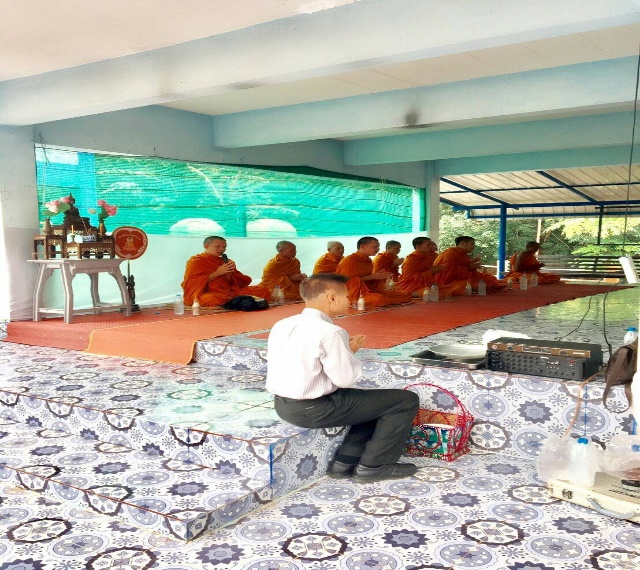 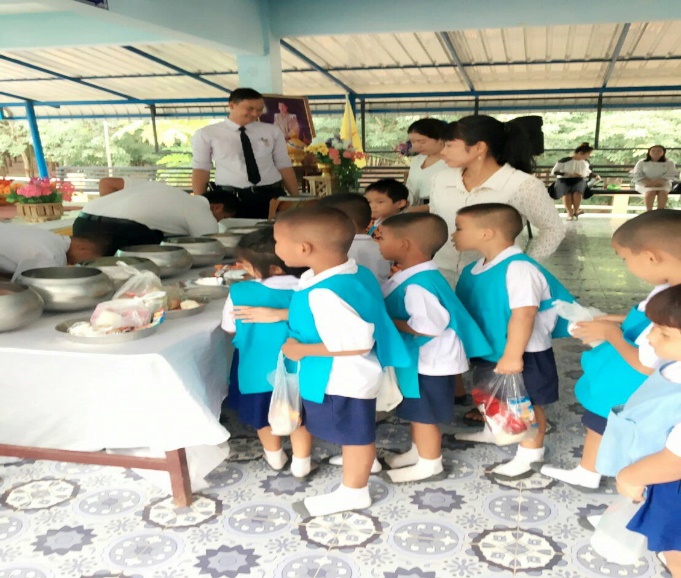 